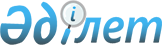 Солтүстік Қазақстан облысы Мамлют ауданы мәслихатының 2018 жылғы 29 желтоқсандағы № 42/2 "Солтүстік Қазақстан облысы Мамлют ауданы Мамлютка қаласының 2019-2021 жылдарға арналған бюджетін бекіту туралы" шешіміне өзгерістер енгізу туралыСолтүстік Қазақстан облысы Мамлют ауданы мәслихатының 2019 жылғы 19 маусымдағы № 52/2 шешімі. Солтүстік Қазақстан облысының Әділет департаментінде 2019 жылғы 21 маусымда № 5451 болып тіркелді
      Қазақстан Республикасының 2008 жылғы 4 желтоқсандағы Бюджеттік кодексiнің 106 және 109-1-баптарына, "Қазақстан Республикасындағы жергілікті мемлекеттік басқару және өзін-өзі басқару туралы" Қазақстан Республикасының 2001 жылғы 23 қаңтардағы Заңының 6-бабы 2-7-тармағына сәйкес Солтүстік Қазақстан облысы Мамлют ауданының мәслихаты ШЕШІМ ҚАБЫЛДАДЫ:
      1. "Солтүстік Қазақстан облысы Мамлют ауданы Мамлютка қаласының 2019-2021 жылдарға арналған бюджетін бекіту туралы" Солтүстік Қазақстан облысы Мамлют ауданы мәслихатының 2018 жылғы 29 желтоқсандағы № 42/2 шешіміне (2019 жылғы 16 қаңтарда Қазақстан Республикасы нормативтік құқықтық актілерінің электрондық түрдегі эталондық бақылау банкінде жарияланған, нормативтік құқықтық актілерді мемлекеттік тіркеу тізілімінде № 5150 болып тіркелді) келесі өзгерістер енгізілсін:
      1-тармақ келесі редакцияда баяндалсын:
      "1. Солтүстік Қазақстан облысы Мамлют ауданы Мамлютка қаласының 2019-2021 жылдарға арналған бюджеті осы шешімге тиісінше 1, 2 және 3-қосымшаларға сәйкес, соның ішінде 2019 жылға келесі көлемдерде бекітілсін:
      1) кірістер – 71587 мың теңге:
      салықтық түсімдер – 36517 мың теңге;
      салықтық емес түсімдер – 681 мың теңге;
      негізгі капиталды сатудан түсетін түсімдер – 0 мың теңге;
      трансферттер түсімі – 34389 мың теңге;
      2) шығындар – 76553,2 мың теңге;
      3) таза бюджеттік кредиттеу – 0 мың теңге:
      бюджеттік кредиттер – 0 мың теңге;
      бюджеттік кредиттерді өтеу – 0 мың теңге;
      4) қаржы активтерімен операциялар бойынша сальдо – 0 мың теңге:
      қаржы активтерін сатып алу – 0 мың теңге;
      мемлекеттің қаржы активтерін сатудан түсетін түсімдер – 0 мың теңге;
      5) бюджет тапшылығы (профициті) – -4966,2 мың теңге;
      6) бюджет тапшылығын қаржыландыру (профицитін пайдалану) –4966,2 мың теңге;
      қарыздар түсімі – 0 мың теңге;
      қарыздарды өтеу – 0 мың теңге;
      бюджет қаражатының пайдаланылатын қалдықтары – 4966,2 мың теңге.";
      5-1 тармақ келесі редакцияда баяндалсын:
       "5-1. 2019 жылға "Солтүстік Қазақстан облысы Мамлютка қаласы әкімінің аппараты" коммуналдық мемлекеттік мекемесінің бюджетіне Солтүстік Қазақстан облысы Мамлют ауданының бюджетінен берілетін нысаналы ағымды трансферттер көлемі 16224 мың теңге сомада ескерілсін.".
      Көрсетілген шешімнің 1-қосымшасы осы шешімнің қосымшасына сәйкес жаңа редакцияда баяндалсын.
      2. Осы шешім 2019 жылғы 1 қаңтардан бастап қолданысқа енгізіледi. 2019 жылға арналған Солтүстік Қазақстан облысы Мамлют ауданы Мамлютка қаласының бюджеті
					© 2012. Қазақстан Республикасы Әділет министрлігінің «Қазақстан Республикасының Заңнама және құқықтық ақпарат институты» ШЖҚ РМК
				Солтүстік Қазақстан облысы Мамлют ауданы мәслихатының 2019 жылғы 19 маусымдағы № 52/2 шешіміне қосымшаСолтүстік Қазақстан облысы Мамлют ауданы мәслихатының 2018 жылғы 29 желтоқсандағы № 42/2 шешіміне 1 -қосымша
Санаты
Санаты
Санаты
Атауы
Сомасы, мың теңге
Сыныбы
Сыныбы
Атауы
Сомасы, мың теңге
Кіші сыныбы
Атауы
Сомасы, мың теңге
1
2
3
4
5
1) Кірістер
71587
1
Салықтық түсімдер
36517
01
Табыс салығы
16562
2
Жеке табыс салығы
16562
04
Меншiкке салынатын салықтар
19955
1
Мүлiкке салынатын салықтар
256
3
Жер салығы
1990
4
Көлiк құралдарына салынатын салық
17709
2
Салықтық емес түсiмдер
681
01
Мемлекеттік меншіктен түсетін кірістер
681
5
Мемлекет меншігіндегі мүлікті жалға беруден түсетін кірістер
681
3
Негізгі капиталды сатудан түсетін түсімдер
0
4
Трансферттердің түсімдері
34389
02
Мемлекеттiк басқарудың жоғары тұрған органдарынан түсетiн трансферттер
34389
3
Аудандардың (облыстық маңызы бар қаланың) бюджетінен трансферттер
34389
Функционалдық топ
Функционалдық топ
Функционалдық топ
Атауы
Сомасы, мың теңге
Бюджеттік бағдарламалардың әкімшісі
Бюджеттік бағдарламалардың әкімшісі
Атауы
Сомасы, мың теңге
Бағдарлама
Атауы
Сомасы, мың теңге
1
2
3
4
5
2) Шығындар
76553,2
01
Жалпы сипаттағы мемлекеттік қызметтер 
35004,8
124
Аудандық маңызы бар қала, ауыл, кент, ауылдық округ әкімінің аппараты
35004,8
001
Аудандық маңызы бар қала, ауыл, кент, ауылдық округ әкімінің қызметін қамтамасыз ету жөніндегі қызметтер
34604,8
022
Мемлекеттік органның күрделі шағындары
400
07
Тұрғын үй-коммуналдық шаруашылық
19409
124
Аудандық маңызы бар қала, ауыл, кент, ауылдық округ әкімінің аппараты
19409
008
Елді мекендердегі көшелерді жарықтандыру
13707
010
Жерлеу орындарын ұстау және туыстары жоқ адамдарды жерлеу
63
011
Елді мекендерді абаттандыру мен көгалдандыру
5639
12
Көлiк және коммуникация
22139,4
124
Аудандық маңызы бар қала, ауыл, кент, ауылдық округ әкімінің аппараты
22139,4
013
Аудандық маңызы бар қалаларда, кенттерде, ауылдарда , ауылдық округтерде автомобиль жолдарының жұмыс істеуін қамтамасыз ету
22139,4
3) Таза бюджеттік кредиттеу
0
Бюджеттік кредиттер
0
Санаты 
Санаты 
Санаты 
Атауы
Сомасы, мың теңге
Сыныбы
Сыныбы
Атауы
Сомасы, мың теңге
Кіші сыныбы
Атауы
Сомасы, мың теңге
5
Бюджеттік кредиттерді өтеу
0
4) Қаржы активтерімен операциялар бойынша сальдо
0
Қаржы активтерін сатып алу
0
 6
Мемлекеттің қаржы активтерін сатудан түсетін түсімдер 
0
5) Бюджет тапшылығы (профициті)
-4966,2
6) Бюджет тапшылығын қаржыландыру (профицитін пайдалану)
4966,2
7
Қарыздар түсімдері
0
Функционалдық топ
Функционалдық топ
Функционалдық топ
Атауы
Сомасы, мың теңге
Бюджеттік бағдарламалардың әкімшісі
Бюджеттік бағдарламалардың әкімшісі
Атауы
Сомасы, мың теңге
Бағдарлама
Атауы
Сомасы, мың теңге
1
2
3
4
5
16
Қарыздарды өтеу
0
Санаты
Санаты
Санаты
Атауы
Сомасы, мың теңге
Сыныбы
Сыныбы
Атауы
Сомасы, мың теңге
Кіші сыныбы
Атауы
Сомасы, мың теңге
8 
Бюджет қаражатының пайдаланылатын қалдықтары 
4966,2
01
Бюджет қаражаты қалдықтары
 4966,2
1
Бюджет қаражатының бос қалдықтары
 4966,2